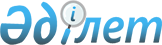 Об утверждении требований, предъявляемых к организациям, аттестуемым на право проведения работ в области безопасности плотинПриказ Министра сельского хозяйства Республики Казахстан от 2 декабря 2015 года № 19-2/1053. Зарегистрирован в Министерстве юстиции Республики Казахстан 29 декабря 2015 года № 12635      Примечание РЦПИ!

      Порядок введения в действие см. п.4

      В соответствии с подпунктом 28-1) пункта 1 статьи 37 Водного кодекса Республики Казахстан от 9 июля 2003 года, ПРИКАЗЫВАЮ:



      1. Утвердить прилагаемые требования, предъявляемые к организациям, аттестуемым на право проведения работ в области безопасности плотин.



      2. Комитету по водным ресурсам Министерства сельского хозяйства Республики Казахстан в установленном законодательством порядке обеспечить:

      1) государственную регистрацию настоящего приказа в Министерстве юстиции Республики Казахстан;

      2) в течение десяти календарных дней после государственной регистрации настоящего приказа в Министерстве юстиции Республики Казахстан направление его копии на официальное опубликование в периодические печатные издания и в информационно-правовую систему «Әділет»;

      3) размещение настоящего приказа на интернет-ресурсе Министерства сельского хозяйства Республики Казахстан.



      3. Контроль за исполнением настоящего приказа возложить на курирующего вице-министра сельского хозяйства Республики Казахстан.



      4. Настоящий приказ вводится в действие по истечении двадцати одного календарного дня после дня его первого официального опубликования, но не ранее 1 января 2016 года.      Министр сельского хозяйства

      Республики Казахстан                       А. Мамытбеков      «СОГЛАСОВАН»

      Министр национальной экономики

      Республики Казахстан

      ___________ Е. Досаев

      25 декабря 2015 года      «СОГЛАСОВАН»

      Министр внутренних дел

      Республики Казахстан

      ___________ К. Касымов

      8 декабря 2015 года

Утверждены            

приказом Министра сельского   

хозяйства Республики Казахстан  

от 2 декабря 2015 года № 19-2/1053 

Требования, предъявляемые к организациям, аттестуемым на право

проведения работ в области безопасности плотин

      1. Наличие опыта разработки проектов строительства плотин, введенных в эксплуатацию, в количестве не менее двух I класса, (или) пяти II класса, (или) десяти III класса, а также опыта работы в проектировании, строительстве, ремонте и реконструкции, эксплуатации гидротехнических сооружений.



      2. Наличие в штате специалистов с высшим профессиональным образованием в области технических наук (строительство и эксплуатация гидротехнических сооружений, гидрогеология, геодезия, геология, гидромелиорация), сельскохозяйственных наук (водные ресурсы и водопользование), естественных наук (гидрология), а также межотраслевых специалистов, имеющих аттестаты, сертификаты, опыт работ в проектировании строительства, ремонта и реконструкции, эксплуатации гидротехнических сооружений, со стажем работ не менее 3-х лет.



      3. Наличие нормативно-технической документации в области проектирования, строительства и эксплуатации плотин (СНиП РК 3.04-01-2008 «Гидротехнические сооружения. Основные положения проектирования», СНиП РК 3.04-02-2008 «Плотины из грунтовых материалов», СНиП РК 3.04-03-2008 «Плотины бетонные и железобетонные»), а также другие документы, регламентирующие проведение экспертизы в области безопасности плотин.
					© 2012. РГП на ПХВ «Институт законодательства и правовой информации Республики Казахстан» Министерства юстиции Республики Казахстан
				